宁波市鄞州区选聘岗位及要求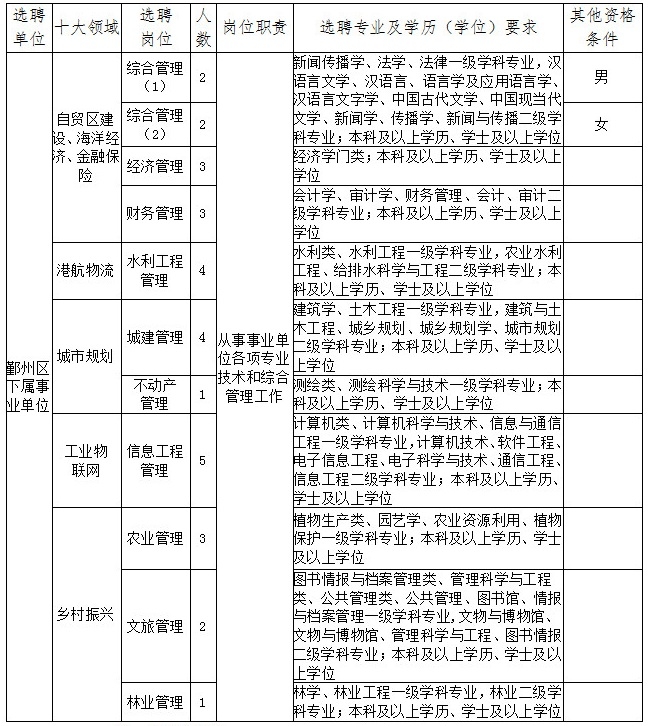 